Name___________________Ocean Currents Student Lab Sheet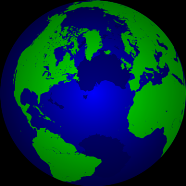 Fill your container with tap water.Put blue food coloring in a cup of ice water.Fill a syringe with the ice water and empty it carefully at each end of the container.Observation: ---------------------------------------------------------------------------------------------------------------------------------------------------------------------------------------------------------------------------------------------------------------------------------------------------------------------------------------------------------------------------------------------------------------------------------- 4) What does the blue water represent? ________________________________________Why was it placed at the far end of your container?__________________________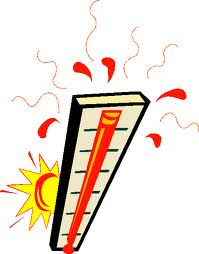 PART TWO: Beat the Heat Use the syringe to carefully put several drops of red hot water at the bottom of the middle of the container.Remove the syringe and watch what happens to the red water.Observation: ------------------------------------------------------------------------------------------------------------------------------------------------------------------------------------------------------------------------------------------------------------------------------------------------------------------------------------------------------------------------------------------------------------------------------------------------------Why is it important to study ocean currents? How do plants, animals, and humans use ocean currents?____________________________________________________________________________________________________________________________________